GALERIE MHINTERHOLZ 37  3062 KIRCHSTETTEN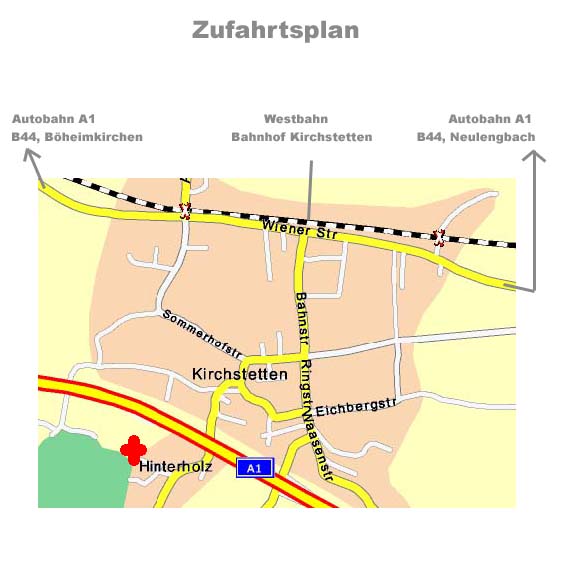 